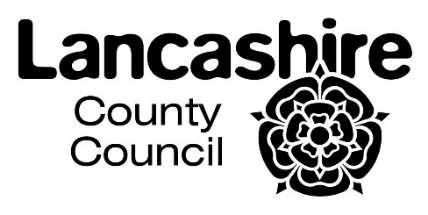 Application for the suspension of a section of the ‘On Street Parking Bays’Eligibility Questionnaire – (All questions must be answered in order for you application to be considered. If any of your answers to the below are ‘No’ then you are not eligible for a suspension)Is the bay that needs suspending directly outside the premises you are working on/in?B) 	Is constant use of the vehicle required in execution of works?C) 	If so, please state why__________________________________________________________________________________________________________________________________________DetailsName / Company ____________________________________________________   Address ____________________________________________________________Post Code ______________________ Tel No ______________________________Street & town of the proposed suspension ___________________________________Restriction needing suspension and approximate location____________________________________Reason for suspension___________________________________________________Length of Restriction which requires suspending (Multiples of 6m Lengths) _______ State the period of time for which permit is required   From   time_______   on the (Date) __________/___________/_____________To       time_______   on the (Date) _________/___________/______________Vehicle Details Make/Model ___________________ Reg No __________________ Cost = £25.00 per 6 metres per day.	Total cost	= £25.00 x _________ (No of 6m Lengths) x ________ (No of Days)	Total Cost 	= £ ____________________	I agree to pay Lancashire Parking Services the cost of suspending the above bays for the period indicated. I understand that any extensions to the suspension of a bay beyond the latest date indicated in section 7 will require the completion of a new application and additional costs.  Cheques to be made payable to Lancashire Parking Services and sent with the completed form to the above address (postal applications only). The bay suspension cannot be put in operation until the form and payment have been received. Once the bay suspension signs are in situ it is still possible vehicles park in the area in question, but our officers will carry out their normal enforcement if in the area and will not be able to respond to ad-hoq requests. Please note: a 14 working days' notice is required to process the suspension request with payment.  We will not be able to process requests where sufficient notice has not been given, or payment has not been received. Lancashire County Council will process your personal data for the purposes of delivering this service to you. We will retain your personal data securely. We will not share your personal data with anyone without your consent or where there is a clear lawful basis for doing so. For further information on how Lancashire County Council processes your personal data please see our Privacy Notice here, https://www.lancashire.gov.uk/council/transparency/access-to-information/privacy-notice/AddressLancashire Parking Services • PO Box 1023, Preston, PR1 3ZA Email/Websiteparking@lancashire.gov.uk www.lancashire.gov.uk/parkingTelephone0300 123 6713